March 2021….. Hello Spring! 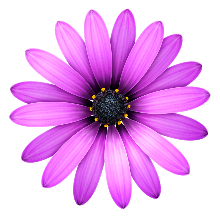 March 1stMarch 2ndMarch 3rdMarch 4thMarch 5thB: Buttered gritsBaconBiscuitApples in a bag 100 % Fruit Juice MilkB: French toast sticks with syrupSausage pattyOrange 100 % Fruit Juice MilkB: CerealMuffinBanana100 % Fruit Juice MilkB: Sausage and biscuitApple100 % Fruit Juice MilkB: Pancake on a stickSyrupOrange100 % Fruit Juice MilkL: MeatloafMashed potatoes with gravyYeast rollSweet peasMixed fruit MilkL: Corn dogFrench fries
Orange MilkL: Fajita chicken spaghetti Green beansYeast rollApples in a bagMilkL: Chicken wingsFrench friesSteamed broccoliPearsMilkL: Loaded beef nachos with cheese, lettuce, and tomatoesButtered cornPeaches  MilkTO GO BAGS: Manager’s ChoiceTO GO BAGS: Manager’s ChoiceTO GO BAGS: Manager’s ChoiceTO GO BAGS: Manager’s ChoiceTO GO BAGS: Manager’s ChoiceMarch 8thMarch 9thMarch 10thMarch 11thMarch 12thB: Breakfast pizzaApples in a bag100% Fruit Juice MilkB: Cereal Cinnamon bunGrapes in a bag100 % Fruit Juice MilkB: Sausage and cheese biscuitPears 100 % Fruit Juice MilkB: Fruit frudelSausage linkOrange100 % Fruit Juice MilkB: French toast sticksSyrupSausage pattyOrange100 % Fruit Juice MilkL: Baked porkchopsMashed potatoes with gravy Steamed carrotsApples in a bagMilkL: Hot dog with bunButtered cornPotato wedgesGrapesMilkL: BBQ glazed chickenMac and cheeseSweet peasFruit cupMilkL: Fajita chicken burrito with lettuce, cheese and tomatoBananaMilkL: Club chicken sandwich with bacon, cheese, lettuce, and tomatoFrench fries Mixed fruit cup MilkTO GO BAGS:CerealMilkFruitMozzarella sticks with marinara sauceTo Go BAGS:Fruit frudelMilkFruitHot dog on bunsTO GO BAGS:Cereal MilkFruitChicken sandwichTO GO BAGS:Strawberry Pop TartMilk FruitCheeseburger TO GO BAGS:CerealMilkFruitHam and cheese poboy March 15thMarch 16thMarch 17thMarch 18thMarch 19thSPRING BREAKSPRING BREAKSPRING BREAKSPRING BREAKSPRING BREAKMarch 22ndMarch 23rdMarch 24thMarch 25thMarch 26thB: Buttered gritsScrambled eggsToast  Apples in a bag100 % Fruit Juice MilkB Cereal MuffinBanana100 % Fruit Juice MilkB: Breakfast pizzaMixed fruit 100 % Fruit Juice MilkB: Fruit frudelSausage patty 100 % Fruit Juice MilkB: Sausage, egg, and cheese toastBanana100 % Fruit Juice MilkL: Loaded baked potato with fajita chickenCheesy BroccoliGrapes in a bagMilkL: Chicken wingsPotato wedgesOrangeMilk L: Cheesy beef-a-roni Buttered cornYeast rollBanana MilkL: Cheeseburger fully dressed with lettuce, tomatoes, and picklesPotato wedgesGrapesMilkL: Fried fish stripsPotato saladSweet peasYeast rollApples in a bag MilkTO GO BAGS:Fruit frudelMilkFruitChicken tenders with ranch packetTO GO BAGS:CerealMilkFruitHam and cheese poboyTO GO BAGS:Strawberry poptartMilkFruitChicken nuggets with dressing packet TO GO BAGS:CerealMilkFruitPizza TO GO BAGS:CerealMilkFruitCorndogMarch 29thMarch 30thMarch 31stB: Cinnamon bunSausage pattyFruit cup100 % Fruit Juice MilkB: Pancake on a stickSyrupGrapes in a bag100 % Fruit Juice MilkB: Buttered grits Sausage linkBiscuitApple100 % Fruit Juice MilkL: Spaghetti with meatsauceGreen beansGarlic toastOrangeMilkL: Loaded beef nachos with cheese tomatoes, lettuceButtered corn Pineapple tidbitsMilk L: Beef tips with riceMixed vegetablesYeast rollPineapple tidbits MilkTO GO BAGS:CerealMilk FruitChicken strip with dressing packetTO GO BAGS:Cinnamon bunMilk FruitHotdog on bunTO GO BAGS:CerealMilk FruitMozzarella sticks with marinara sauce